DIREZIONE TECNICA REGIONALE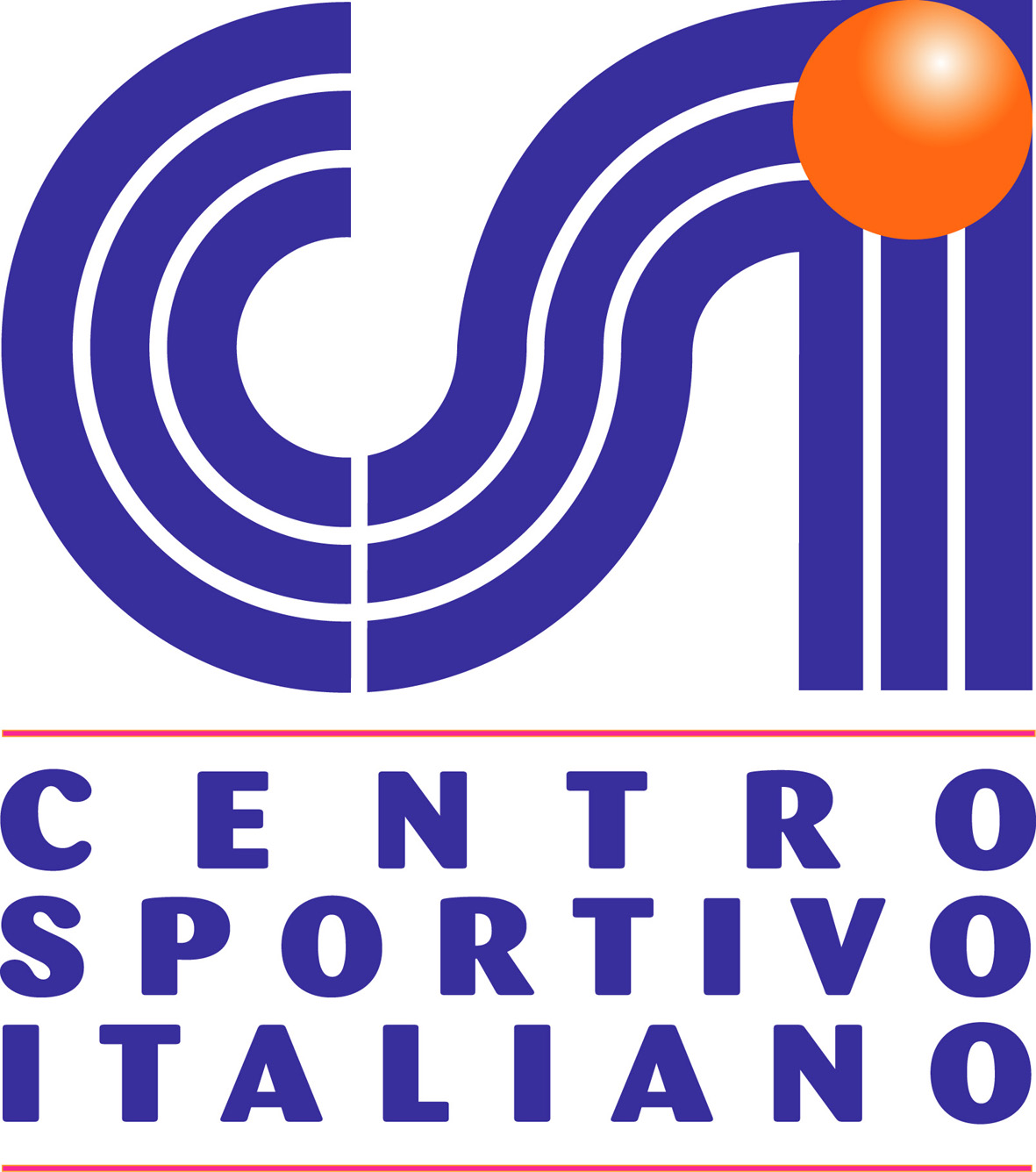 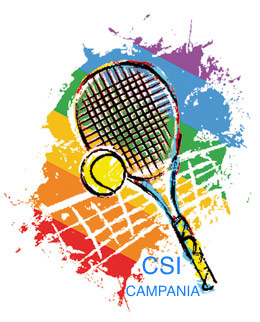 CAMPANIATORNEO TENNIS 2019REGOLAMENTOSi rendono note le principali norme che compongono il regolamento del Torneo Tennis applicato dal CSI Campania:I tornei si svolgeranno con incontri disputati al meglio delle tre partite. Nell’ambito di ciascun gioco verrà adottato il punteggio “senza vantaggi”, in virtù del quale, se entrambi i giocatori/coppie hanno realizzato tre punti, il punteggio è definito “parità” e, pertanto, dovrà essere giocato un punto decisivo (killer point); in tal caso il ribattitore sceglierà se ricevere la battuta dal lato del campo destro o sinistro; il giocatore/coppia che si aggiudica il punto decisivo vince il gioco. L’eventuale terzo set si giocherà con un tie-tee-break a 10 punti.Il punteggio è dato da un punto per ogni match vinto. Per il torneo a squadra (max 3 atleti), la squadra che avrà in gioco un’atleta di sesso femminile, si aggiudicherà un punto in più in caso di vittoria.Tutti gli iscritti devono essere tesserati CSI (disciplina tennis) per l’anno sportivo in corso. Gli atleti in gara si devono presentare muniti di documento di riconoscimento e di tessera CSI valida per l’anno in corso. Possono prendere parte al torneo anche i tesserati F.I.T. per il settore tennis che, con riferimento alla classifica FIT per l’anno 2018, appartengano al gruppo dei non classificati della quarta categoria.In caso di utilizzo di 2-3 campi tutti i giocatori dovranno essere presenti al momento dell’inizio dell’incontro; in caso di utilizzo di 1 campo gli incontri saranno a seguire (tolleranza massima 15 minuti).Visto lo scopo prevalentemente amichevole della manifestazione non è previsto l’arbitraggio. Durante gli incontri, in caso di punti dubbi o contestati, prevale il Regolamento FIT senza Arbitro ossia che il giocatore decide per il proprio lato del campo.Si invitano gli atleti a segnalare, nel campo Note della distinta, eventuali fatti gravi, per poter permettere alla Commissione Disciplinare di prendere provvedimenti.In caso di spostamento gare, solo per maltempo, il recupero deve essere effettuato entro lo svolgimento del secondo turno successivo e la data deve essere comunicata al CSI entro la settimana precedente, diversamente il recupero verrà fissato d'ufficio dalla Commissione Tennis.Prima dell'inizio del torneo le società devono presentare il proprio elenco atleti presso il CSI.Per eventuali ed ulteriori chiarimenti in merito, scrivere a csicampania.sport@libero.it o contattare la Segreteria del CSI di appartenenza territoriale.    ISCRIZIONILa scadenza delle iscrizioni è fissata per il giorno 20 gennaio 2019.Le quote d’iscrizione sono pari à:15,00 € singolo;20,00 € squadra (max 3 persone).Per ogni gara effettuata nelle varie tappe, va versata una quota (tassa gara) pari a 10,00 € a campo (da dividere tra i partecipanti, sia in caso di singolo che di squadra).Le iscrizioni portando essere effettuate attraverso il portale campionati.csi-net.it (con accesso tramite le società sportive affiliate al CSI) ed esibendo la ricevuta d’iscrizione presso la segreteria del CSI , oppure direttamente in segreteria contestualmente alla tassa gara di tappa.CALENDARIO       provvisorioLe gare si disputeranno la domenica in due orari: mattina dalle ore 09:00 alle ore 13:00 - pomeriggio dalle ore 15:00 alle ore 19:00.Seguiranno i calendari specifici di ogni tappa.RecapitiCSI Salerno: 		3332121884 (Titti) - salerno@csi-net.itCSI Sessa Aurunca (CE):	3384598249 (Vincenzo) - vinkal@virgilio.it				3285611840 (Gennaro) - gennarocaporaso@yahoo.itPer tutte le altre notizie o ulteriori  informazioni contattare la Direzione Tecnica Regionaledataspecialitàluogoreferente10 febbraio 2019individualeSalernoCSI SALERNO24 febbraio 2019squadreSalernoCSI SALERNO03 marzo 2019individualeNapoliCSI NAPOLI10 marzo 2019squadreSessa AuruncaCSI SESSA A.17 marzo 2019individualeNoceraCSI CAVA24 marzo 2019squadreNapoliCSI NAPOLI31 marzo 2019individualeNoceraCSI CAVA07 aprile 2019squadreSessa AuruncaCSI SESSA A.28 aprile 2019individualeSalernoCSI SALERNO05 maggio 2019squadreSalernoCSI SALERNO